Aston Varsity Sponsorship........................................................................................What is Varsity?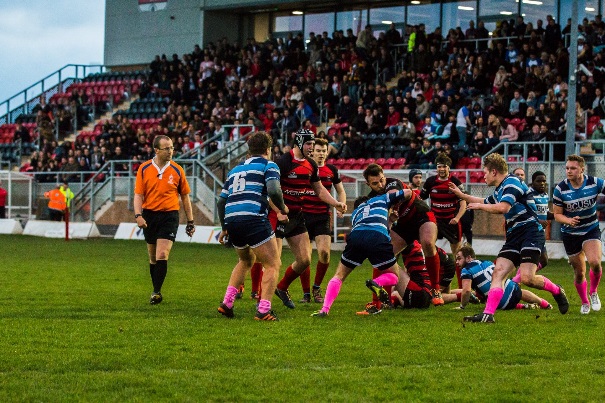 Aston’s Varsity is one of the most enjoyable and atmospheric sporting events in the academic calendar. Not only does it bring together local universities in healthy competition, but it’s a time for the supporters (made up of the student body and staff) to get involved, attend the matches, and engage in the social activities that accompany such a great event. Why should you sponsor Varsity?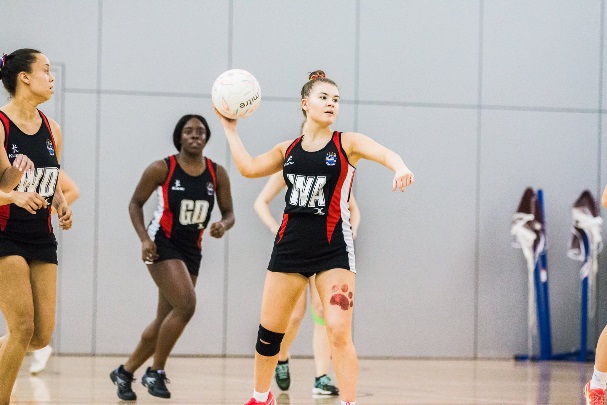 
Sponsorship PackagesOfficial ‘In Association With…’ partner on all promotional materials, T-shirts and ticketsInvited to attend all the fixtures, with premium seating/standing where availableAdvertise your company at the events with banners or other materialsA marketing stand in the Students’ Union on two dates during the fortnight prior to the eventA premium spot in the Student Activities newsletterAdvertising on the SU plasma screens throughout the fortnight prior to the eventA web banner advert on the SU website throughout the fortnight prior to the eventSocial media promotion twice a week during the fortnight prior to the event
An ‘Official Sponsor’ on all promotional materials and ticketsInvited to attend all the fixtures Advertise your company at the events with banners or other materialsA marketing stand in the Students’ Union on two dates during the fortnight prior to the eventA web banner advert on the SU website throughout the week prior to the eventSocial media promotion twice during the week prior to the eventListed under ‘Supporting Sponsors’ on all promotional materials and ticketsAdvertise your company at the events with banners or other materialsA marketing stand in the Students’ Union on one date during the week prior to the eventSocial media promotion twice during the week prior to the eventGet InvolvedIf you want to get involved with Aston’s Varsity, please contact us at the following: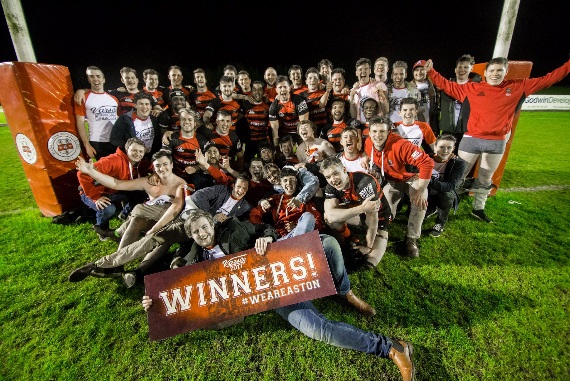  student.activities@aston.ac.uk   0121 204 5026